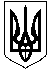 ОЛЕКСАНДРІЙСЬКА РАЙОННА ДЕРЖАВНА АДМІНІСТРАЦІЯКІРОВОГРАДСЬКОЇ ОБЛАСТІВІДДІЛ ОСВІТИНАКАЗвід 20.02.2018 року						                     № 76м. ОлександріяПро підсумки проведення ІІ туру Міжнародного українського-литовськогоконкурсу малюнків «Здай кров заради життя»      На виконання наказу від 28.11.2017 року №438 «Про проведення І та ІІ турів міжнародного українсько-литовського конкурсу малюнків «Здай кров заради життя» та з метою формування здорового способу життя, підвищення значущості ідеї єдності дружніх країн серед дітей і молоді з 10 грудня 2017 року по 9 лютого 2018 року в закладах освіти було проведено І етап конкурсу, 12-19 лютого – ІІ етап конкурсу.      На розсуд журі ІІ етапу було представлено 18 робіт, але не всі вони були виконані відповідно до Положення конкурсу малюнків. Учасниками стали учні Лікарівського НВК, Войнівської ЗШ І-ІІІ ступенів, Червонокамянського НВО, Ясинуватської ЗШ І-ІІ ступенів, Головківського НВК, Андріївської ЗШ І-ІІ ступенів, Куколівського НВК, Улянівської ЗШ І-ІІІ ступенів, Новопразького НВК, Користівської ЗШ І-ІІІ ступенів, Протопопівської ЗШ І-ІІІ ступенів, Олександрівської ЗШ І-ІІІ ступенів, Ізмайлівської ЗШ І-ІІІ ступенів. Всі конкурсні роботи були завершеними, художньо оформленими  та відображали ідею необхідності  активної участі громадян у популяризації ідеї добровільного безоплатного донорства крові та пропагували здоровий спосіб життя.      При підведенні підсумків конкурсу та визначенні переможців члени журі відповідно до Положення враховували відповідність роботи цілям і завданням Конкурсу, оригінальність ідеї, художнє виконання малюнку, новизну висвітленого сюжету, яскравість і виразність роботи, рівень інформативності та гасло, заклик, слоган.    Найкращою роботою за умовами проведеного Конкурсу визнано малюнок учениці 11 класу Червонокам’янського НВО Жайворон Вікторії.    Виходячи із вищезазначеного,НАКАЗУЮ:Відзначити грамотою відділу освіти за зайняте І місце у ІІ етапі ІІІ Міжнародного українсько-литовського конкурсу малюнків «Здай кров заради життя» ученицю11 класу Червонокам’янського НВО Жайворон Вікторію.Відзначити грамотою відділу освіти за зайняте ІІ місце у ІІ етапі ІІІ Міжнародного українсько-литовського конкурсу малюнків «Здай кров заради життя» ученицю 7 класу Червонокам’янського НВО Конєву Ангеліну, ученицю 8 класу Войнівської ЗШ І-ІІІ ступенів Лебеденкову Олександру, ученицю 8 класу Головківського НВК Дорунду Софію, ученицю 9 класу Олександрівської ЗШ І-ІІІ ступенів Салажан Анастасію, ученицю 11 класу Новопразького НВК Пятник Карину.Відзначити грамотою відділу освіти  за зайняте ІІІ місце у ІІ етапі ІІІ Міжнародного українсько-литовського конкурсу малюнків «Здай кров заради життя»ученицю 6 класу Лікарівського НВК Сердюк Марію, учня 6 класу Новопразького НВК Климчука Віталія, учениць 6 класу Протопопівської ЗШ І-ІІІ ступенів Ткаченко Євгенію, Локотош Світлану, Киричевську Євгенію, учня 8 класу Куколівського НВК Шнякіна Ростислава, ученицю 9 класу Андріївської ЗШ І-ІІ ступенів Сахно Сніжану, ученицю 9 класу Користівської ЗШ І-ІІІ ступенів Метку Олену, учениць 10 класу Улянівської ЗШ І-ІІІ ступенів Бандій Аміну та Мотуленко Аліну, ученицю 7 касу Ізмайлівської ЗШ І-ІІІ ступенів Зінакову Ірину та ученицю 8 класу Ізмайлівської ЗШ І-ІІІ ступенів Півторак Ілону.Відзначити подякою відділу освіти ученицю 4 класу Ясинуватської ЗШ І-ІІ ступенів Гудим Євгенію та ученицю 11 класу Войнівської ЗШ І-ІІІ ступенів Лісовенко Олександру.Керівникам закладів освіти,учні яких не взяли участь у конкурсі, посилити роботу з обдарованими учнями та активізувати участь у мистецьких конкурсах.Контроль за виконанням даного наказу покласти на завідуючого методичним кабінетом Мартюшину Т.Г.            Начальник відділу освіти                                 О.Полтавець